Session 6 Problem 77.  A pollster for a congressional candidate would like to determine the proportion of the voting population who prefers this candidate at this time over the competition. He would like to estimate with .05 of the true proportion with a confidence level of 90%. What is the sample size needed? Top of FormBottom of Forma) 171 
b) 271 
c) 298Standardized Normal Distribution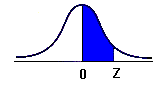 Z0.000.010.020.030.040.050.060.070.080.090.000.000000.003990.007980.011970.015950.019940.023920.027900.031880.035860.100.039830.043800.047760.051720.055670.059620.063560.067490.071420.075350.200.079260.083170.087060.090950.094830.098710.102570.106420.110260.114090.300.117910.121720.125520.129300.133070.136830.140580.144310.148030.151730.400.155420.159100.162760.166400.170030.173640.177240.180820.184390.187930.500.191460.194970.198470.201940.205400.208840.212260.215660.219040.222400.600.225750.229070.232370.235650.238910.242150.245370.248570.251750.254900.700.258040.261150.264240.267300.270350.273370.276370.279350.282300.285240.800.288140.291030.293890.296730.299550.302340.305110.307850.310570.313270.900.315940.318590.321210.323810.326390.328940.331470.333980.336460.338911.000.341340.343750.346140.348490.350830.353140.355430.357690.359930.362141.100.364330.366500.368640.370760.372860.374930.376980.379000.381000.382981.200.384930.386860.388770.390650.392510.394350.396170.397960.399730.401471.300.403200.404900.406580.408240.409880.411490.413080.414660.416210.417741.400.419240.420730.422200.423640.425070.426470.427850.429220.430560.431891.500.433190.434480.435740.436990.438220.439430.440620.441790.442950.444081.600.445200.446300.447380.448450.449500.450530.451540.452540.453520.454491.700.455430.456370.457280.458180.459070.459940.460800.461640.462460.463271.800.464070.464850.465620.466380.467120.467840.468560.469260.469950.470621.900.471280.471930.472570.473200.473810.474410.475000.475580.476150.476702.000.477250.477780.478310.478820.479320.479820.480300.480770.481240.481692.100.482140.482570.483000.483410.483820.484220.484610.485000.485370.485742.200.486100.486450.486790.487130.487450.487780.488090.488400.488700.488992.300.489280.489560.489830.490100.490360.490610.490860.491110.491340.491582.400.491800.492020.492240.492450.492660.492860.493050.493240.493430.493612.500.493790.493960.494130.494300.494460.494610.494770.494920.495060.495202.600.495340.495470.495600.495730.495850.495980.496090.496210.496320.496432.700.496530.496640.496740.496830.496930.497020.497110.497200.497280.497362.800.497440.497520.497600.497670.497740.497810.497880.497950.498010.498072.900.498130.498190.498250.498310.498360.498410.498460.498510.498560.498613.000.498650.498690.498740.498780.498820.498860.498890.498930.498960.499003.100.499030.499060.499100.499130.499160.499180.499210.499240.499260.499293.200.499310.499340.499360.499380.499400.499420.499440.499460.499480.499503.300.499520.499530.499550.499570.499580.499600.499610.499620.499640.499653.400.499660.499680.499690.499700.499710.499720.499730.499740.499750.499763.500.499770.499780.499780.499790.499800.499810.499810.499820.499830.499833.600.499840.499850.499850.499860.499860.499870.499870.499880.499880.499893.700.499890.499900.499900.499900.499910.499910.499920.499920.499920.499923.800.499930.499930.499930.499940.499940.499940.499940.499950.499950.499953.900.499950.499950.499960.499960.499960.499960.499960.499960.499970.499974.000.499970.499970.499970.499970.499970.499970.499980.499980.499980.49998